SIO 100 Geological Field Methods					Fall 2023Overview: This class will introduce you to geologic methods. These include strategies forresearch design, data reduction, geological inference and use of basic instruments. The class will feature specific exercises in mapping, measuring sections, working with imagery and topographic maps, and cross-sections. In addition to field exercises most Fridays and parts of three weekends, the course features a series of exercises where you have to collect data and interpret it to make measured sections, cross-sections, field maps and structural interpretations. In addition to the practical aspects of the class, we will learn about the general geology and tectonics of the American Southwest, where many of the exercises are based. We will also touch on field safety as well as the identification of sources of published and informal geological data, the integrationof field data with other data sources (such as making overlay maps) and LIDAR data. The class is designed so that you will come away confident in your ability to lead your own field projects.Instructors:Richard D. Norris: rnorris@ucsd.eduOffice: 300C Ritter Hall,Ph. 858-395-9702 (cell); 858-822-1868Jeffrey S. Gee: jsgee@ucsd.eduOffice: 300D Ritter Hall,Ph. 760-846-5751 (cell); 858-534-4707 (Office)Teaching Assistants:Anna Golub: angolub@ucsd.edu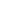 Class Meeting Times and Requirements:Wednesdays (1-2 p.m. in Eckart 225) - short in-class exercises or lecturesFridays (12-3 p.m. in Eckart 225) - weekly project/exercise (sometimes in the field)This class will meet Wednesday (1-2) and Friday Afternoon (12-3 pm) in Eckart 225. In general, Wednesdays will be devoted to a ~1 hr lecture on relevant material.Fridays 12-3 pm will be devoted to “lab” exercises. We will not have exams. Grades will, instead, be based entirely on: (1) weekly exercises (each worth 10-15% of the grade), (2) short in-class exercises (whose score is incorporated in the weekly assignment grade), and (3) Participation in weekend field trips. You will typically have a week between the assignment of a project/exercise and when it is due. Late work will not be graded without prior agreement of the instructors.A Note about Field Trips: Field trips are part of the class, participation is mandatory, and only documented excuses (university-approved absences or medical issues) will be accepted. Field trips are EACH worth 10% of your grade as participation points in addition to whatever the assignment is worth; if you skip one, the best you can do in the class is a 90% which will typically be a low A or high B. Skipping multiple trips quickly will become a problem. We plan to have three field trips. Two are overnight trips to Rainbow Basin October 14-15 and October 28-28. The third trip is a Saturday day-trip: Nov 18—Salton Sea (Mud Hills). To maximize our time in the field the plan is to depart early on Saturday (7 am, Osler Parking Structure), and return in the early evening on Sunday (plan on 8 pm, also to Osler).Please mark these trips on your calendar as we will not have makeup times.Office Hours:Wednesdays (2-3 p.m. in Eckart 225 or via Zoom)Thursday (2-3 p.m. Ritter 300 or via Zoom)Fridays (9-10 a.m. Ritter 300 via Zoom)Assignments:Your grade will depend upon: (1) graphical work—cross-sections, maps, stereonet plots; these will be graded on accuracy, appropriate use of geological terminology and symbols, quality of presentation including neatness and artistic merits, (2) Field book notes where you will be graded on the accuracy of your geological interpretation/presentation, quality of your data reporting and outcrop drawings and (3) the Wednesday in-class exercises. We have rubrics for each assignment so if you do everything on the rubric you should score well. Course Learning Objectives:Learn how to read and understand information in geologic mapsLearn basic geologic history and context of Western North America and SW USUse of different Data types: Digital elevation models (like LiDAR and drone-imagebased DEMs)Overlay various map types on Google EarthLearn basic field mapping skills: Compasses, Abney Levels, Jacob’s Staff andElectronic mapping programs (“Clino” and “Field Move”, “Google Earth”, “Rockd”) andgraphics packages: Illustrator, Affinity Designer, or Inkscape.How to measure a stratigraphic section and describe rock sequencesMapping geologic featuresUse of graphics programs to make professional mapsMaking cross sections from a geologic mapCourse SyllabusRequired Materials:A computer with internet,Google Earth--a free download: http://www.google.com/earth/download/ge/Field move (for tablets) or Field Move Clino (for phones)--an e-mapping program; https://www.petex.com/products/move-suite/digital-field-mapping/Adobe Illustrator, Affinity Designer, or Inkscape,Other useful materials:Protractor, ruler, colored pencils, pencilsField book such as Write-in-the-Rain books: https://www.ascscientific.com/geology-field-equipment/field-books/geology-field-book/($18.50, with scale and ruler in a pocket in the back); A cheaper field book without the back pocket is:  https://www.amazon.com/Elan-Publishing-Company-E64-4x4-Surveying/dp/B071GNK2XB ($10.95, also comes in yellow covers)A “Brunton” Compass: [this is a Chinese knockoff, but surprisingly good quality. I bought one; I also reviewed this compass on the Amazon website] https://www.amazon.com/Geological-Compass-Harbin-DQL-8/dp/B00I4W95CK/ref=sr_1_1?dchild=1&keywords=Harbin+compass&qid=1609548999&sr=8-1 ($70.00)Optional Reference Books:Baldridge, Geology of the American Southwest.  Can be rented online for $12.77 for three months; used copies available for ~$20Blakey, R.C., and Ranney, W.D., 2018. Ancient landscapes of Western North America, Springer. 228 pp.  ($20.99)Compton, R., 2017. Geology in the Field. CreateSpace Independent Publishing Platform  SBN-10: 1547118776; ISBN-13: 978-1547118779  ($16.95)Lisle, R.J., Brabham, P. & Barnes, J., Basic Geological Mapping, 5th Edition, The Geological Field Guide Series, 2011. ($34)Stow, D. A.V., 2005. Sedimentary rocks in the field. CRC Press 320 pp.  ($34 used from Amazon)DateTopicReading/labWeek 1F Sept 29 SIO Entry Strike & Dip ExerciseWeek 1Week 2W Oct 4StereonetsWeek 2F Oct 6Google Earth & GE Fold Axis Challenge Due (Fri): Strike & Dip ExerciseWeek 3W Oct 11Field Rock Description-SIO CliffsWeek 3F Oct 13Drawing Measured Sections; Intro Rainbow Basin; Rainbow GE ExerciseDue (Fri): Rock DescriptionsOct 14-15: Weekend Field Trip-Rainbow Basin Week 4W Oct 18Drawing Rainbow Basin Measured Section & Outcrop DrawingWeek 4F Oct 20Tourmaline Beach Outcrop DrawingDue (Fri): Rainbow Measured SectionWeek 5W Oct 25Drawing a mapF Oct 27Preliminary Rainbow Basin MapDue (Fri): Tourmaline Beach DrawingOct 28-29: Field Trip Rainbow BasinWeek 6W Nov 1Rainbow Basin MappingWeek 6F Nov 3Rainbow Basin Final MapDue (Sat): Rainbow Basin Preliminary MapWeek 7W Nov 2Drawing a cross sectionWeek 7F Nov 4Rainbow Basin Cross SectionDue(Sat): Rainbow Basin Final MapWeek 8W Nov 8Intro to Mud HillsWeek 8F Nov 10Holiday-Veteran’s DayDue (Sun): Rainbow Basin Cross SectionWeek 9W Nov 15Drawing a Mud Hills MapWeek 9F Nov 17Mud Hills MappingDue (Sat): Mud Hills MapNov 18: Field Trip Mud Hills structureWeek 10W Nov 29Mud Hills Cross SectionWeek 10F Dec 1LIDAR ExerciseDue (Sat): Mud Hills Cross Section